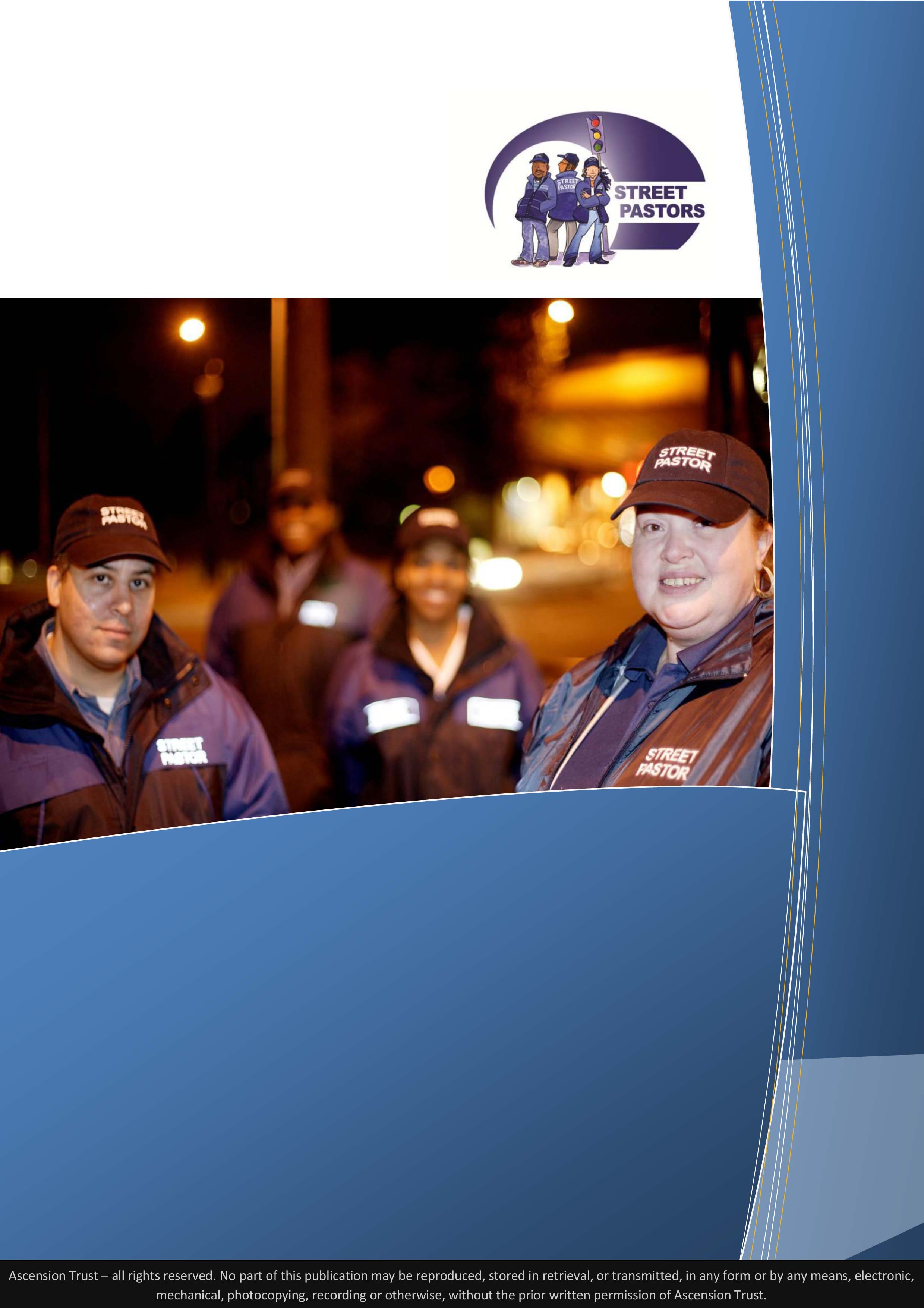 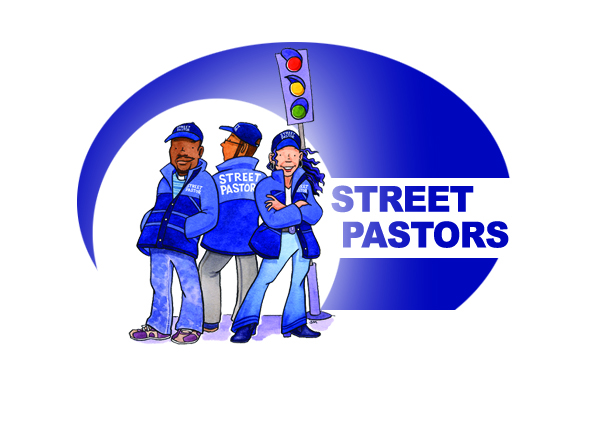 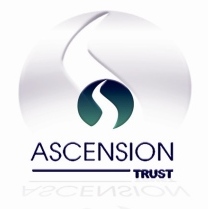 STREET PASTORSGeneral/Optional Reference FormGeneral Reference FormPlease return this form to the coordinator of Merton Street Pastors.Address:	John Goddard, Merton Street Pastors, c/o Cricket Green School		Lower Green West, Mitcham. CR4 3AF.Tel:		07412 018920 	Email:	merton@streetpastors.org.ukName of Applicant:	  	.......................................................................Name of Referee:		......................................................................Occupation:			......................................................................Address:			......................................................................				......................................................................				......................................................................Telephone No:		........................ Mobile:.............................................Email Address:		.................................................................................What is your relationship to the Applicant?	..................................................How long have you known the Applicant?		.......................................Please comment briefly on his/her general character:....................................................................................................................................................................................................................................................................................................................................................................................Street Pastors are committed to the service of others in the name of Jesus. Our primary aim is not to verbally proclaim the gospel though we are always ready to share our faith if invited to do so. Our calling is to be the gospel by caring, listening and providing practical help on a non-judgmental basis to anyone and everyone we meet on the streets.  In your opinion, has the Applicant understood and fully embraced this ethos?..............................................................................................................................................................................................................................................................................................................................................................................Please give your opinion of the Applicant’s maturity by ticking the appropriate box:Ability to work as part of a team:◊	Strong		◊	Average	◊	Weak	 	◊ 	Don’t know	Ability to use his/her own initiative:◊	Strong		◊	Average	◊	Weak		◊	Don’t know		Sufficient “street understanding”: cognisant of danger and not easily offended:◊	Strong		◊	Average	◊	Weak		◊	Don’t know	Ability to be non-judgmental:◊	Strong		◊	Average	◊	Weak		◊	Don’t know		Physical fitness to cope well with ministry without compromising the safety of others:◊	Strong		◊	Average	◊	Weak		◊	Don’t know		A commitment to a life of honesty and integrity:◊	Strong		◊	Average	◊	Weak		◊	Don’t knowAre there any adjustments that we as an organisation may need to make so that the applicant can function effectively as a Street Pastor?............................................................................................................................................................................................................................................................			Is there any other information you feel would be helpful? Please continue on the following page, if necessary...................................................................................................................................................................................................................................................................Do you recommend the Applicant for Street Pastors ministry? If yes, why? If not, why? Please continue on the following page if necessary...............................................................................................................................................................................................................................................................................Are you happy for any, or all of the above information to be shared with the Applicant?	◊	Yes		◊	NoIs there any additional information you would like us to know?............................................................................................................................................................................................................................................................................................................................................................................................................................................................................................................................................................................................................................................................................................................................................................................................................................................................................................................................................................................................................................................................................................................................................................Signature............................................................		Date.............................